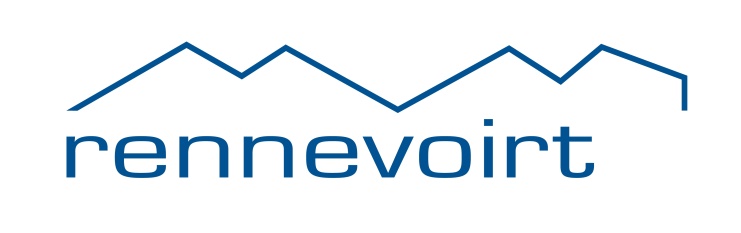   Jenaplan basisschool  Meer dan een gewone basisschoolOnderwerp	: Machtiging ouderbijdrage 2018/2019Aan de ouders en/of verzorgers, Zoals vermeld in de schoolgids wordt er jaarlijks een vrijwillige financiële bijdrage gevraagd: de ouderbijdrage. Deze ouderbijdrage wordt gebruikt voor activiteiten die samen met de Ouderraad worden georganiseerd. Enkele voorbeelden zijn Sinterklaas, sportdag, carnaval, avondvierdaagse, de jaarlijkse musical, overvliegen, laatste schooldag en het schoolreisje.Voor het huidige schooljaar is de ouderbijdrage vastgesteld op € 32,50 per kind. Omdat we nog geen machtiging van u hebben ontvangen, willen wij u vragen om deze in te vullen en uiterlijk maandag 15 oktober 2018 in te leveren bij de leerkracht of bij het kantoor van Roel en Els.Voor vragen over de machtiging kunt u contact opnemen met de penningmeesters Meddy Sterke- van Spaandonk en Joan Schoonus- Dudokouderraadrennevoirt@gmail.comMocht de betaling een probleem zijn neem dan contact op met de directie.Met vriendelijke groet,Namens Directie en Ouderraad RennevoirtDoorlopende machtiging SEPA-incasso voor: Stichting Ouderraad Basisschool Rennevoirt Postbus 785056 ZH Berkel-EnschotDoor ondertekening van dit formulier geeft u toestemming aan Stichting Ouderraad Basisschool Rennevoirt om doorlopend de jaarlijkse ouderbijdrage(n) van uw rekening af te schrijven overeenkomstig de opdracht van Stichting Ouderraad Basisschool Rennevoirt, gedurende de tijd dat de kind(-eren) leerling van Rennevoirt zijn.Bij afschrijving wordt het schooljaar en de naam van het kind vermeld. De incassant ID is NL68ZZZ576731010000 met als tegenrekening NL98 RABO 0144130688.Naam ouder/verzorger __________________________________________Naam kind __________________________________________________________Geboortedatum kind ___________________________________________________Stamgroep __________________________________________________________Adres ____________________________________________________________Postcode en woonplaats _________________________________________E-mail _______________________________________________________IBAN	________________________________________________________Bankidentificatie (BIC)	__________________________________________Plaats en datum		__________________________________________Handtekening		__________________________________________